МБДОУ детский сад «Колокольчик»,Кирсановского района, п.Прямица, 2021г.Инструкция для папы«Чем можно увлечь ребенка, пока мамы нет дома»Инструкция для папы «Чем можно увлечь ребенка, пока мамы нет дома».Как правило, мама знает, чем занять активного, любознательного малыша. Она готовит, стирает, гладит и убирает, при этом рисует, читает и играет с ребенком. Но вот у мамы возникли важные дела, ей необходимо отлучиться из дома, и на ее месте остается папа.Папа в растерянности. Не может! Ведь ребенок еще такой маленький, что же с ним делать?Папа с ребенком могут:1. Порисовать красками (лучше гуашью). Для этого застелить стол газетами, приготовить краски, баночку с водой, кисточки (или можно рисовать пальцами, влажные салфетки и большое количество белой бумаги большого формата.2. Построить башню из конструктора (или крепость, мост, гараж).3.Поиграть в мяч: кидать, бросать, отбивать от пола (лучше набор «Мякиши» - они ничего не разобьют).4. Полистать большие иллюстрированные книги про животных или другие детские энциклопедии.5. Поиграть на пианино (или любых музыкальных инструментах, какие имеются дома: бубен, погремушки, барабан.).6. Обводить картинки в детских книжках-прописях, раскрашивать их восковыми мелками.7. Попрыгать на гимнастическом мяче (или на подушках, съемных блоках от дивана, на кресле и т. п.).8. Покачаться на качелях (или, при их отсутствии, на папе, тогда он быстро повесит качели).9. Поиграть в парикмахерскую (приготовить большое зеркало, шкатулку с бусами, коробочку с резинками, разные расчески, пластмассовые ножницы.).10. Включить детскую музыку и потанцевать с новой прической.11. Почитать детские книжки с картинками.12. .Поиграть в индейцев (сделать из стульев и покрывала вигвам, натаскатьтуда подушек, включить внутри палатки ночник; боевой раскрась иголовной убор из перьев - по желанию).13. Налить в таз воды, насыпать туда пластмассовых рыбок с магнитами иловить их удочкой.14. Придумать сказку про рыцаря и принцессу.А тут уже и мама пришла! Ура!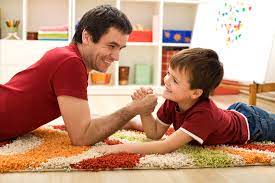 